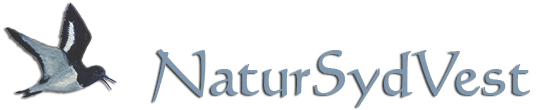 Vedtægter for NaturSydVest§1.Navn og hjemsted:Foreningens navn er NaturSydVest og hjemsted er Esbjerg Kommune.§2.Formål: At uddybe og udbrede kendskabet til Sydvestjyllands naturAt samle medlemmerne til fælles oplevelser ved at afholde ekskursioner, foredrag o.l.Foreningens virksomhed er almennyttig og åben for enhver, der tilslutter sig foreningens formål.§3. Medlemskab:Man opnår aktivt medlemskab ved at henvende sig til et medlem af bestyrelsen og betale kontingentet. Udmeldelse kan ligeledes ske ved henvendelse til bestyrelsen. Desuden betragtes et medlem som udmeldt, hvis vedkommende ikke har betalt kontingent senest 1. juni.§4. Kontingent:Foreningens kontingent fastsættes for et år ad gangen på den ordinære generalforsamling.§5. Generalforsamlingen:Ordinær generalforsamling afholdes hvert år i februar. Indkaldelse sker ved skriftlig meddelelse til hvert medlem. Meddelelsen skal indeholde oplysning om tid og sted for generalforsamlingen samt dennes dagsorden, der skal indeholde følgende punkter:Bestyrelsens beretningFremlæggelse af foreningens regnskabIndkomne forslagFastsættelse af kontingentValg af bestyrelsesmedlemmer samt suppleanterValg af revisor og revisorsuppleantEventuelt Indkaldelsen skal være medlemmerne i hænde senest 14 dage før generalforsamlingens afholdelse.Forslag til beslutning skal tilgå bestyrelsen skriftligt senest 2 uger før generalforsamlingens afholdelse.Adgang til generalforsamlingen har kun godkendte medlemmer samt personer som bestyrelsen måtte have inviteret. Stemmeret har kun godkendte medlemmer, og hvert medlem har én stemmeEkstraordinær generalforsamling afholdes efter bestyrelsens skøn, eller når mindst 10 medlemmer indgiver skriftlig begæring herom.Vedtægtsændringer kan kun foretages på en ordinær generalforsamling og kun, hvis 2/3 af de fremmødte stemmer derfor. §6. Bestyrelsen:Bestyrelsen består af 5 medlemmer, der vælges for to år ad gangen, således at henholdsvis to og tre er på valg på skift. Bestyrelsen vælger selv sin formand og bestemmer sin forretningsorden.§7. Regnskabsår: Foreningens regnskabsår er kalenderår.Foreningens midler er anbragt i et anerkendt pengeinstitut med undtagelse af den nødvendige kassebeholdning.§8. Revision:Revisorerne skal hvert år senest 14 dage før generalforsamlingen gennemgå det samlede regnskab og se, at beholdninger er til stede. Regnskabet forsynes med en påtegning.§9. Tegning:Foreningen tegnes af formanden og kasseren for bestyrelsen i forening eller ved en af disses forfald af formanden eller kassereren i forening med 2 bestyrelsesmedlemmer.§10. Ophør:Beslutning om foreningens ophør kan kun foretages på en særlig indkaldt ekstraordinær generalforsamling.For at være beslutningsdygtig skal mindst ½ af foreningens medlemmer være til stede, og mindst 2/3 af disse skal stemme for forslaget, før foreningen kan opløses.Er denne ekstraordinære generalforsamling ikke beslutningsdygtig indkaldes til en ny generalforsamling, hvor stemmeflertallet afgør, om foreningen skal opløses.Ved ophør vil foreningens formue blive tilstillet almennyttige formål indenfor folkeoplysningslovens område.